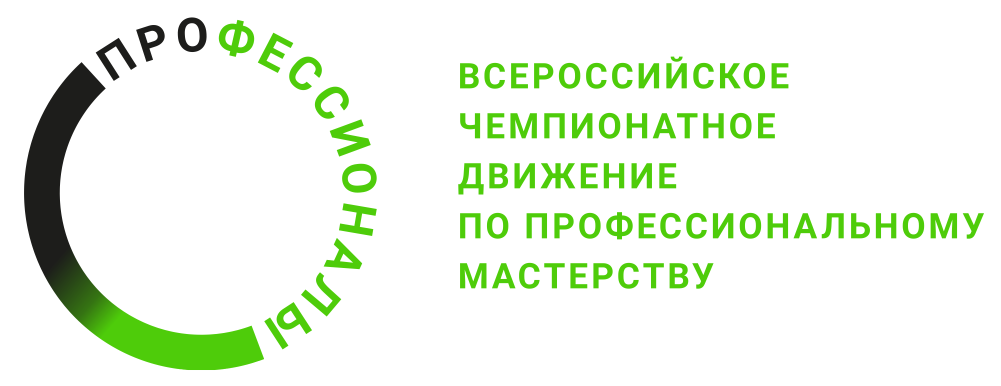 ОПИСАНИЕ КОМПЕТЕНЦИИ«Управление экскаватором»2024 г.Наименование компетенции: Управление экскаватором Формат участия в соревновании: индивидуальный Описание компетенции.Экскаватор можно назвать универсальной техникой, поэтому от работника, управляющего этой машиной, требуются различные навыки и умения. Люди этой профессии требуются везде, где есть необходимость проведения земельных работ: в строительном и дорожном деле, при укладке железнодорожного полотна, прокладке коммуникаций, уборке снега и мусора.Машинист экскаватора управляет экскаватором при выполнении строительных, монтажных и ремонтно-строительных работ, ведет разработку грунта при устройстве дорожного полотна, выполняет в составе ремонтной бригады текущий ремонт экскаватора, устраняет неисправности, возникшие в процессе эксплуатации.При выполнении всех видов работ, машинист экскаватора должен знать: устройство, правила и инструкции по эксплуатации, техническому уходу и профилактическому ремонту экскаватора, требования к качеству работ, правила разработки грунтов различной категории.В обязанности машиниста экскаватора входит: управление этой машиной и применение ее строго по назначению, четкое знание и соблюдение техники безопасности, правил эксплуатации и требований ППД во избежание несчастных случаев и аварий, грамотное и регулярное техническое обслуживание экскаватора, ремонт неисправностей, установка запчасти на экскаватор, своевременная смазка деталей, согласование производимых работ с другими участниками производственного процесса, заполнение документации.Профессия машиниста экскаватора является вредной. Хотя это работа на открытом воздухе, все-таки рабочий имеет тесный контакт с химически небезопасными смазочными веществами. Кроме того, экскаватор – шумная техника, для работы на нем характерны сильные шумы и вибрация. Хотя кабина машины отапливается, машинист достаточно времени проводит вне нее, на жаре и в холоде, под дождем или снегом.Работа машиниста экскаватора проходит в напряженных условиях. Помимо профессиональных качеств и опыта, он должен обладать и такими личными качествами, как физическая выносливость, высокая работоспособность, эмоциональная устойчивость, наблюдательность, способность к быстрому переключению внимания и многозадачности.Нормативные правовые актыПоскольку Описание компетенции содержит лишь информацию, относящуюся к соответствующей компетенции, его необходимо использовать на основании следующих документов:ФГОС СПО."Об утверждении федерального государственного образовательного стандарта среднего профессионального образования по специальности 23.02.04 Техническая эксплуатация подъемно-транспортных, строительных, дорожных машин и оборудования (по отраслям)" № 386 от 22 апреля 2014 г. Приказ Министерства образования и науки РФПрофессиональный стандарт.ПС 16.028 Машинист экскаватора. № 752 от 21.10.2021 Утвержден приказом Министерства труда и социальной защиты Российской Федерации ЕТКСЕТКС, 2019, выпуск 3 Машинист экскаватора. Раздел ЕТКС «Строительные, монтажные и ремонтно-строительные работы». N 243 от 06.04.2007 Выпуск утвержден Приказом Минздравсоцразвития РФ 
(в редакции: Приказов Минздравсоцразвития РФ от 28.11.2008 N 679, от 30.04.2009 N 233). "Об утверждении перечня тяжелых работ и работ с вредными или опасными условиями труда, при выполнении которых запрещается применение труда лиц моложе восемнадцати лет" (Собрание законодательства Российской Федерации, 2000, N 10, ст. 1131; 2001, N 26, ст. 2685; 2011, N 26, ст. 3803); статья 265 Трудового кодекса Российской Федерации (Собрание законодательства Российской Федерации, 2002, N 1, ст. 3; 2013, N 14, ст. 1666). 2000 г. N 163 от 25 февраля Постановление Правительства Российской Федерации "Об утверждении Правил по охране труда при строительстве, реконструкции и ремонте) (зарегистрирован Минюстом России 24 декабря 2020 г. N 61787). N 883н от 11 декабря 2020 г. Приказ Минтруда России "Об утверждении Правил по охране труда при эксплуатации электроустановок" (зарегистрирован Минюстом России 30 декабря 2020 г., регистрационный N 61957). N 903н от 15 декабря 2020 г. Приказ Минтруда России "Об утверждении Порядка проведения обязательных предварительных и периодических медицинских осмотров работников, предусмотренных частью четвертой статьи 213 Трудового кодекса Российской Федерации, перечня медицинских противопоказаний к осуществлению работ с вредными и (или) опасными производственными факторами, а также работам, при выполнении которых проводятся обязательные предварительные и периодические медицинские осмотры" (зарегистрирован Минюстом России 29 января 2021 г., регистрационный N 62277). N 29н от 28 января 2021 г. Приказ Минздрава России "Об утверждении Правил противопожарного режима в Российской Федерации" (Собрание законодательства Российской Федерации, 2020, N 39, ст. 6056; 2021, N 23, ст. 4041). N 1479 от 16 сентября 2020 г. Постановление Правительства Российской Федерации "Об утверждении Порядка обучения по охране труда и проверки знаний требований охраны труда работников организаций" (зарегистрировано Минюстом России 12 февраля 2003 г., регистрационный N 4209). N 1/29 от 13 января 2003 г. Постановление Минтруда России, Минобразования России "О промышленной безопасности опасных производственных объектов" (Собрание законодательства Российской Федерации, 1997, N 30, ст. 3588; 2021, N 24, ст. 4188). N 116-ФЗ от 21 июля 1997 г. Федеральный закон  Выполнение работ одноковшовыми экскаваторами, емкость и производительность которых указана в §§ 115 - 119 (ЕТКС). Разработка грунтов при устройстве выемок, насыпей, резервов, кавальеров и банкетов при строительстве автомобильных дорог, оросительных и судоходных каналов, плотин, оградительных земляных дамб. Разработка котлованов под здания и сооружения, при возведении опор линий электропередачи и контактной сети. Рытье траншей для подземных коммуникаций, водоотводных кюветов, нагорных и забанкетных канав и других аналогичных сооружений.Перечень профессиональных задач специалиста по компетенции определяется профессиональной областью специалиста и базируется на требованиях современного рынка труда к данному специалисту. № п/пВиды деятельности/трудовые функции1Выполнение механизированных строительных, монтажных и ремонтно-строительных работ экскаватором с ковшом емкостью до 1,25 м3Выполнение работ по разработке грунтов различных категорий при различной глубине забоя экскаватором с ковшом емкостью до 1,25 м3Выполнение работ по перемещению грунта экскаватором с ковшом емкостью до 1,25 м3 в отвалВыполнение работ по погрузке грунта экскаватором с ковшом емкостью до 1,25 м3 в транспортное средствоВыполнение работ по вертикальной планировке территории экскаватором с ковшом емкостью до 1,25 м3Выполнение работ по планировке откосов экскаватором с ковшом емкостью до 1,25 м3Выполнение работ по рытью котлованов экскаватором с ковшом емкостью до 1,25 м3Выполнение работ по рытью траншей экскаватором с ковшом емкостью до 1,25 м3Выполнение работ по рытью канав экскаватором с ковшом емкостью до 1,25 м3Выполнение работ экскаватором с ковшом емкостью до 1,25 м3 при разрушении и демонтаже зданий и сооруженийВыполнение работ по перегрузке сыпучих и штучных грузов, строительного и бытового мусора экскаватором с ковшом емкостью до 1,25 м3Перемещение экскаватора с ковшом емкостью до 1,25 м3 в процессе выполнения работТранспортировка экскаватора с ковшом емкостью до 1,25 м3Определять рациональные режимы работы экскаватора с ковшом емкостью до 1,25 м3Определять траекторию черпания грунтов различных категорий экскаватором с ковшом емкостью до 1,25 м3Обеспечивать точность позиционирования рабочего органа экскаватора с ковшом емкостью до 1,25 м3 при выполнении технологического процессаСоблюдать строительные нормы и правилаСоблюдать последовательность технологических приемов при выполнении землеройно-транспортных и погрузочно-разгрузочных работ экскаватором с ковшом емкостью до 1,25 м3 в соответствии с требованиями технологического процессаОптимизировать траекторию перемещения экскаватора с ковшом емкостью до 1,25 м3 в забоеОтслеживать отсутствие посторонних предметов (камней, пней), наличие ограждений и предупредительных знаков в рабочей зонеУправлять экскаватором с ковшом емкостью до 1,25 м3 в различных допустимых нормативно-техническими документами условиях эксплуатации (в том числе в темное время суток)Выявлять, устранять и предотвращать причины нарушений технологического процесса, выполняемого экскаватором с ковшом емкостью до 1,25 м3Запускать двигатель экскаватора с ковшом емкостью до 1,25 м3 в различных погодных и климатических условияхПроизводить осмотр и проверку общей работоспособности агрегатов и механизмов экскаватора с ковшом емкостью до 1,25 м3 в начале и конце рабочей сменыЗаполнять формы отчетности в начале и конце рабочей сменыЧитать проектную документацию и технологические схемыИспользовать знаки и указатели, радиотехническое и навигационное оборудование экскаватора с ковшом емкостью до 1,25 м3Следить за сигнализацией и показаниями приборов экскаватора с ковшом емкостью до 1,25 м3 во время работы и движенияОпределять нарушения в работе экскаватора с ковшом емкостью до 1,25 м3 по показаниям средств встроенной диагностикиКонтролировать движение экскаватора с ковшом емкостью до 1,25 м3 при возникновении нештатных ситуацийСоблюдать правила дорожного движенияОсуществлять погрузку экскаватора с ковшом емкостью до 1,25 м3 на железнодорожную платформу и трейлер, выгрузку экскаватора с ковшом емкостью до 1,25 м3 с железнодорожной платформы и трейлераСоблюдать требования охраны труда; применять средства индивидуальной защиты; оказывать первую помощь пострадавшим; Применять средства пожаротушения.2Выполнение механизированных строительных, монтажных и ремонтно-строительных работ экскаватором с ковшом емкостью до 1,25 м3, оснащенным дополнительным (сменным) навесным рабочим оборудованиемВыполнение работ по погрузке и разгрузке сыпучих и штучных грузов экскаватором с ковшом емкостью до 1,25 м3, оснащенным погрузочным оборудованиемВыполнение работ по рыхлению грунта, дроблению твердых пород, взламыванию дорожных покрытий и бетонных сооружений экскаватором с ковшом емкостью до 1,25 м3, оснащенным гидромолотомВыполнение работ по демонтажу зданий и сооружений, первичного железобетона экскаватором с ковшом емкостью до 1,25 м3, оснащенным гидроножницамиВыполнение работ по бурению скважин и ям при установке столбов, дорожных ограждений и линий электропередач экскаватором с ковшом емкостью до 1,25 м3, оснащенным гидробуром3Выполнение ежесменного и периодического технического обслуживания экскаватора с ковшом емкостью до 1,25 м3 и оснащенного дополнительным (сменным) навесным рабочим оборудованием, роторного экскаватора (канавокопателя и траншейного) производительностью до 2500 м3/ч в условиях проведения строительных, монтажных и ремонтно-строительных4Выполнение механизированных строительных, монтажных и ремонтно-строительных работ экскаватором с ковшом емкостью свыше 1,25 м35Выполнение механизированных строительных, монтажных и ремонтно-строительных работ экскаватором с ковшом емкостью свыше 1,25 м3, оснащенным дополнительным (сменным) навесным рабочим оборудованием6Выполнение ежесменного и периодического технического обслуживания экскаватора с ковшом емкостью свыше 1,25 м3 и роторного экскаватора производительностью свыше 2500 м3/ч в условиях проведения строительных, монтажных и ремонтно-строительных работ